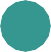 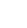 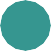 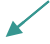 SlideSlideAnne’s VoiceThe descriptive details give us a sense that she's a school age girl.Her attitude gives us an idea that she was	.She thinks of  this diary as a	, or as her best friend.The last line shows us that while she young and sort of silly, in other ways she is kind of very	.SlideSlide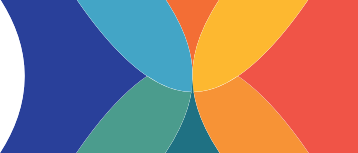 Summary	Anne Frank’s The Diary of a Young Girlwho tells the story and how it is tolda subdivision or part of somethingthe quality that makes an author’s writing uniquethe feeling that the speaker in a literary work tries to conveythe attitude or feeling a writer has about a subject